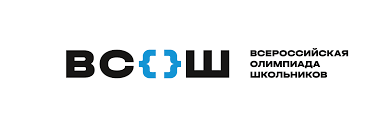 ПредметКлассФорма проведенияДата проведенияВремя проведенияИспанский язык5-11очно14.09.2212.00Искусство (МХК)5-11очно15.09.2212.00Право9-11очно16.09.2212.00История5-11очно19.09.2212.00Литература5-11очно20.09.2212.00Немецкий язык5-11очно21.09.2212.00Технология5-11очно22.09.2212.00Русский язык4-11очно26.09.2212.00Физика7-11«Сириус. Онлайн»27.09.22с 8.00 до 20.00Экология7-11очно28.09.2212.00Экономика5-11очно29.09.2212.00Физическая культура5-11очно30.09.2212.00Английский язык5-11очно3.10.2212.00Химия5-11«Сириус. Онлайн»4.10.22с 8.00 до 20.00География5-11очно5.10.2212.00Обществознание6-11очно6.10.2212.00ОБЖ5-11очно7.10.2212.00Биология5-11«Сириус. Онлайн»11.10.22с 8.00 до 20.00Астрономия5-11«Сириус. Онлайн»13.10.22 с 8.00 до 20.00Математика4-11«Сириус. Онлайн»18.10.22с 8.00 до 20.00Информатика5-11«Сириус. Онлайн»25.10.22с 8.00 до 20.00